Załącznik Nr 3 do Uchwały Nr58/72/2020. Zarządu   Powiatu w Piszu z dnia 7 września 2020 rokuUMOWA zawarta w dniu  2020 r. w Piszu pomiędzy:Powiatem Piskim z siedzibą w Piszu, ul. Warszawska 1, reprezentowanym przez Zarząd Powiatu w Piszu,   w imieniu którego działają:1.  Starosta- Andrzej Nowicki2.  Wicestarosta- Marek Wysockiz kontrasygnatą Skarbnika Powiatu Piskiego:Barbarą Koprowskązwanym dalej „Zleceniodawcą”a.................................................................................................................................................................wpisanym do rejestru podmiotów wykonujących działalność leczniczą prowadzonego przez...............................................................................................................................................................pod numerem.................., NIP.............., REGON................., do KRS pod numerem............................reprezentowanym przez:1.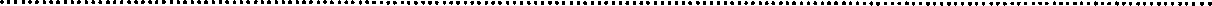 zwanym dalej „Zleceniobiorcą”.Osoba do kontaktów roboczych: ., tel. ... ..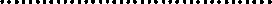          Przedmiot umowy                      §1Zleceniodawca powierza Zleceniobiorcy realizację programu polityki zdrowotnej pod nazwą „Powiatowy program profilaktycznych szczepień ochronnych przeciwko grypie dla mieszkańców powiatu piskiego po 60 roku życia” zwanego dalej „Programem” określonego szczegółowo               w ofercie złożonej przez Zleceniodawcę, a Zleceniobiorca zobowiązuje się wykonać program          w zakresie i na warunkach określonych w niniejszej umowie, zwanej dalej „umową”.Oferta Zleceniobiorcy stanowi Załącznik Nr 1 do umowy.Sposób wykonania programu zdrowotnego §2Termin realizacji Programu ustala się od dnia ...................2020 r. do dnia 30 listopada 2020 r.Zleceniobiorca zobowiązuje się wykonać Program zgodnie z ofertą.Świadczenia zdrowotne udzielane w ramach Programu są bezpłatne dla uczestników Programu.O udziale w szczepieniach w poszczególnych gminach decyduje kolejność zgłoszeń.Szczepienia odbywają się na terenie następujących miejscowości: Pisz, Orzysz, Ruciane-Nida,  Biała Piska i wykonywane będą w punktach:....................6.Zleceniobiorca rozdzieli ilość szczepionek na poszczególne miasta, proporcjonalnie według          liczby mieszkańców w wieku powyżej 60 lat, zamieszkujących na terenie tych gmin tj.                                                                                                                              - gmina Pisz- 49% ogólnej liczby szczepionek- gmina Ruciane-Nida- 14% ogólnej liczby szczepionek- gmina Orzysz- 16% ogólnej liczby szczepionek- gmina Biała Piska- 21 % ogólnej liczby szczepionek7. Przesunięcie liczby szczepionek w ramach 10% ich ogólnej ilości, nie wymaga  zgody    Zleceniodawcy.   Koszt realizacji Programu §3Zleceniodawca zobowiązuje się do przekazania dotacji celowej na realizację Programu w wysokości ..................    zł (słownie: ............................................), na rachunek bankowy nr......................................... Zleceniobiorca oświadcza, że jest jedynym posiadaczem wskazanego w ust. 1 rachunku bankowego i zobowiązuje się do utrzymania wskazanego powyżej rachunku nie krócej niż         do chwili dokonania ostatecznych rozliczeń ze Zleceniodawcą, wynikających z umowy.Zastrzega się, że ceny jednostkowe poszczególnych świadczeń zdrowotnych realizowanych             w ramach Programu, określone w ofercie Zleceniobiorcy nie ulegną zmianie  w trakcie realizacji programu.Inne obowiązki Zleceniobiorcy §4Zleceniobiorca zobowiązuje się do sporządzenia i przechowywania dokumentacji medycznej zadania zgodnie z obowiązującymi przepisami prawa.Zleceniobiorca zobowiązuje się do sporządzenia dokumentacji potwierdzającej przeprowadzone działania edukacyjne Programu.Zleceniobiorca zobowiązuje się do prowadzenia rejestru pacjentów w ramach programu                       z oznaczeniem w szczególności: imienia i nazwiska pacjenta, daty jego urodzenia, adresu zamieszkania, informacji o braku przeciwwskazań do wykonania szczepienia po przeprowadzonej przez lekarza kwalifikacji do szczepienia, informacji o niezakwalifikowaniu pacjenta do szczepienia przez lekarza, informacji o rezygnacji pacjenta z udziału w Programie, informacji o przeprowadzonej edukacji pacjenta, uwagi.Zleceniobiorca zobowiązuje się do przechowywania dokumentacji związanej z realizacją Programu przez okres 5 lat, licząc od roku następującego po roku, w którym realizowano zadanie, w siedzibie zleceniobiorcy.Zleceniobiorca zobowiązuje się do prowadzenia wyodrębnionej dokumentacji finansowo-księgowej i ewidencji księgowej zadania, zgodnie z zasadami wynikającymi z ustawy                            o rachunkowości, w sposób umożliwiający identyfikację poszczególnych operacji księgowych.Zleceniobiorca zobowiązuje się do promocji Programu poprzez przeprowadzenie kampanii informacyjnej:Zleceniobiorca przygotuje ogłoszenia informujące o możliwości skorzystania przez mieszkańców powiatu piskiego z bezpłatnych szczepień w ramach Programu i upowszechni je poprzez ich zamieszczenie: na tablicy ogłoszeń w siedzibie realizatora Programu oraz jego stronie internetowej, na tablicach ogłoszeń publicznych i niepublicznych podmiotów leczniczych zlokalizowanych na terenie powiatu piskiego, na tablicy ogłoszeń i stronie internetowej powiatu piskiego, lokalnych mediach, oraz poprzez inne interwencje jak np. ogłoszenia parafialne                  w kościołach, Uniwersytecie Trzeciego Wieku.Zleceniobiorca przygotuje, wydrukuje i rozpowszechni wśród mieszkańców powiatu piskiego ulotki propagujące szczepienia przeciw grypie.  Zobowiązuje się zleceniobiorcę do zamieszczenia w ogłoszeniu i na ulotkach dodatkowej       Informacji o następującej treści:   Powiatowy Program profilaktycznych szczepień ochronnych przeciwko grypie dla mieszkańców         powiatu piskiego powyżej 60 roku życia jest finansowany ze środków budżetu powiatu piskiego.Zleceniobiorca zobowiązuje się do udzielania świadczeń zdrowotnych z zachowaniem należytej staranności zgodnie ze wskazaniami aktualnej wiedzy medycznej, dostępnymi środkami technicznymi i farmaceutycznymi, zgodnie z zasadami kodeksu etyki lekarskiej oraz przepisami określającymi prawa i obowiązki pacjenta.Zleceniobiorca zobowiązuje się do utylizacji zużytych w trakcie realizacji zadania materiałów     i sprzętu medycznego zgodnie z obowiązującymi przepisami prawa.Przeniesienie na osobę trzecią wierzytelności wynikających z niniejszej umowy wymaga zgody Zleceniodawcy.Zleceniobiorca zobowiązuje się do wykorzystania przekazanych mu środków finansowych zgodnie z celem, na jaki je uzyskał i na warunkach określonych umową.Kontrola realizacji programu §5Zleceniodawca może przeprowadzić kontrolę prawidłowości wykonywania programu przez Zleceniobiorcę. Kontrola może być przeprowadzona w toku realizacji Programu lub do czasu upływu okresu, o którym mowa w §4 ust. 4 umowy.W ramach kontroli, o której mowa w ust. 1, osoby upoważnione przez Zleceniodawcę mogą badać dokumenty i inne nośniki informacji, które mają lub mogą mieć znaczenie dla oceny prawidłowości wykonywania Programu, oraz żądać udzielenia ustnie lub na piśmie informacji dotyczących wykonania Programu. Zleceniobiorca na żądanie kontrolującego jest zobowiązany dostarczyć lub udostępnić dokumenty nośniki informacji oraz udzielić wyjaśnień i informacji      w terminie określonym przez kontrolującego.Prawo kontroli przysługuje osobom upoważnionym przez Zleceniodawcę zarówno w siedzibie Zleceniobiorcy, jak i w miejscu realizacji Programu.O wynikach kontroli, o której mowa w ust. 1, Zleceniodawca poinformuje Zleceniobiorcę,                      a w przypadku stwierdzenia nieprawidłowości przekaże mu wnioski i zalecenia mające na celu ich usunięcie.Zleceniobiorca jest zobowiązany w terminie nie dłuższym niż 14 dni od dnia otrzymania wniosków i zaleceń, o których mowa w ust. 4, do ich wykonania i powiadomienia o tym Zleceniodawcy.Obowiązki sprawozdawcze Zleceniobiorcy§6Zleceniobiorca składa miesięczną informację o zgłaszalności osób do programu zgodnie                       z Załącznikiem nr 4 do Uchwały Nr 58/72/2020  Zarządu Powiatu w Piszu  z dnia 7 września 2020 roku   w sprawie ogłoszenia konkursu ofert na realizację programu polityki zdrowotnej pod nazwą "Powiatowy program profilaktycznych szczepień ochronnych przeciwko grypie                        dla mieszkańców powiatu piskiego powyżej 60 roku życia” z uwzględnieniem:Liczby osób, które zgłosiły się do ProgramuLiczby osób zaszczepionych w populacji objętej ProgramemLiczby osób, które zgłosiły się do Programu, a nie zostały zaszczepioneWskazania powodów, dla których szczepienie nie zostało przeprowadzoneLiczby mieszkańców, którzy zrezygnowali z udziału w ProgramieLiczby osób, z którymi została przeprowadzona edukacja zdrowotnaLiczby osób z poszczepiennymi działaniami niepożądanymiInformację miesięczną Zleceniobiorca składa do dziesiątego dnia każdego miesiąca, za miesiąc poprzedni.Zleceniobiorca składa roczne sprawozdanie z wykonania programu zgodnie z Załącznikiem           nr 5 do Uchwały Nr 58/72/2020  Zarządu Powiatu w Piszu z dnia 7 września 2020 roku w sprawie ogłoszenia konkursu ofert na realizację programu polityki zdrowotnej pod nazwą "Powiatowy program profilaktycznych szczepień ochronnych przeciwko grypie dla mieszkańców powiatu piskiego         po 60 roku życia”, w terminie do 15 grudnia 2020 r.Zleceniodawca ma prawo żądać, aby Zleceniobiorca, w wyznaczonym terminie, przedstawił dodatkowe informacje i wyjaśnienia do sprawozdania, o którym mowa w ust. 2.W przypadku niezłożenia sprawozdania, o którym mowa w ust. 2, Zleceniodawca wzywa Zleceniobiorcę do złożenia sprawozdania.W przypadku niezastosowania się do wezwania, Zleceniobiorca zapłaci karę umowną                        w wysokości 750 zł (słownie siedemset pięćdziesiąt złotych).Zwrot dotacji §7Zleceniobiorca jest zobowiązany do rozliczenia dotacji w terminie określonym w §6 ust. 2.Rozliczeniu podlega tylko taka ilość szczepionek, która została faktycznie użyta do zaszczepienia osób zakwalifikowanych do programu.Niewykorzystaną część dotacji Zleceniobiorca zobowiązuje się zwrócić w terminie                     do 20 grudnia 2020 r. roku na rachunek bankowy Zleceniodawcy o numerze                                        40 9364 0000 2002 0840 0015 0135Od kwoty dotacji zwróconej po terminie naliczane są odsetki w wysokości określonej jak          dla zaległości podatkowych i przekazywane na rachunek bankowy Zleceniodawcy                                         o numerze 58 9364 0000 2002 0840 0015 0005Niewykorzystana dotacja i odsetki bankowe od przekazanej dotacji, podlegają zwrotowi             na rachunek bankowy Zleceniodawcy na zasadach określonych w ust. 2 - 4.Kary umowne §8    W razie niewykonania lub nienależytego wykonania umowy Zleceniobiorca zapłaci karę umowną w wysokości 2% wartości umowy określonej w § 3 ust. 1, za każde stwierdzone naruszenie,          w przypadku:udzielenia świadczeń zdrowotnych przez osoby nieuprawnione lub nie mające stosownych kwalifikacji i uprawnień,niezrealizowania zaleceń pokontrolnych lub udaremnienia kontroli realizacji umowy,nieuzasadnionej odmowy udzielenia świadczenia zdrowotnego objętego programem,podania w sprawozdaniach, o którym mowa w §6 ust. 1 i 2, danych niezgodnych ze stanem faktycznym.Rozwiązanie umowy §9Umowa może być rozwiązana przez Zleceniodawcę ze skutkiem natychmiastowym w przypadku:nieterminowego oraz nienależytego wykonywania umowy, w szczególności zmniejszenia zakresu rzeczowego realizowanego programu, chyba że zmniejszenie zakresu Programu jest następstwem sytuacji niezależnych od Zleceniobiorcy;nie udzielenia świadczeń zdrowotnych w miejscu ustalonym w umowie,odmowy poddania się przez Zleceniobiorcę kontroli albo nie doprowadzenia przez Zleceniodawcę w terminie określonym do usunięcia stwierdzonych nieprawidłowości.Umowa może być rozwiązana na mocy porozumienia stron w przypadku wystąpienia okoliczności, za które Strony nie ponoszą odpowiedzialności, a które uniemożliwiają wykonywanie umowy.W przypadku wcześniejszego rozwiązania umowy, Zleceniobiorcy przysługiwać będzie dotacja wyłącznie za świadczenia wykonane do dnia rozwiązania umowy.Forma oświadczeń woli§10Wszelkie zmiany, uzupełnienia i oświadczenia składane w związku z niniejszą umową wymagają formy pisemnej pod rygorem nieważności.Wszelkie wątpliwości związane z realizacją niniejszej umowy wyjaśniane będą w formie pisemnej.Odpowiedzialność wobec osób trzecich §11Zleceniobiorca ponosi wyłączną odpowiedzialność wobec osób trzecich za szkody powstałe                w związku z realizacją umowy.Zleceniobiorca oświadcza, że jest ubezpieczony od odpowiedzialności cywilnej, zgodnie              z ustawą z dnia 15 kwietnia 2011 r. o działalności leczniczej (tj. Dz. U. z 2020 r., poz. 295          z późn. zm.), za szkody wyrządzone przy udzielaniu świadczeń zdrowotnych objętych niniejszą umową, ważną  w okresie realizacji Programu.W zakresie związanym z realizacją Programu, w związku z przetwarzaniem danych osobowych, Zleceniobiorca jest zobowiązany uzyskać zgodę na przetwarzanie danych osobowych                    i realizować wytyczne określone w Rozporządzeniu Parlamentu Europejskiego i Rady (UE)          z dnia 27 kwietnia 2016 r. w sprawie ochrony osób fizycznych w związku z przetwarzaniem danych osobowych i w sprawie swobodnego przepływu takich danych oraz uchylenia Dyrektywy 95/46/WE (Ogólne Rozporządzenie o Ochronie Danych) z dnia 27 kwietnia 2016 r. (Dz. Urz. UE.L Nr 119, str. 1) oraz ustawie z dnia 10 maja 2018 r. o ochronie danych osobowych (Dz. U.     z 2019 r., poz. 1781)                                                                                     §12W sprawach nieuregulowanych niniejszą umową zastosowanie mają przepisy ustawy        z dnia 27 sierpnia 2004 r. o świadczeniach opieki zdrowotnej finansowanych ze środków publicznych oraz Kodeksu cywilnego.W przypadku zaistnienia sporu strony postanawiają, że właściwy do jego rozstrzygnięcia będzie sąd ustalony wedle właściwości miejscowej Zleceniodawcy.Postanowienia końcowe § 13Umowa niniejsza została sporządzona w dwóch jednobrzmiących egzemplarzach, po jednym dla każdej ze Stron.	Zleceniobiorca:	Zleceniodawca:       .......................................                                             ........................................                                    